Emergency Response Plan – Site Specific Pandemic Addendum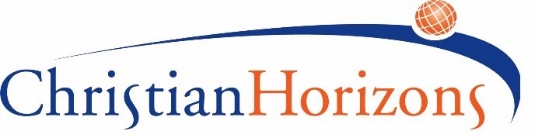 Program Name:Address: The purpose of this document is to provide an outline for direct support locations when considering their response to a suspected or positive case of COVID-19. Within each section are directions to be considered; however, with each home being unique, specific information should be provided. When completing this tool, include enough detail so that a re-deployed team with no knowledge of your home would have a guideline on how to safety and competently support the people who live there during an outbreak.COVID-19 Lead/District Outbreak Manager The COVID-19 Lead and contact information for this location is      . The Outbreak Manager and contact information for the district is      .Isolation Plan Laundry Cleaning and Disinfection SignagePersonal Protective Equipment – During Outbreaks PPE for the people using services: Physical Distancing What you need to know to support the people that live here well Medical InformationIt is important to note that the following people in this home have increased risk factors that make them vulnerable to COVID-19. These include:Aerosol Generating Medical Procedure (AGMP)May not be required at all sites: StaffingThe minimum staffing levels for this location are as follows:Transportation Type of PPELocation in Home (Detailed Description so it is easily located)Medical MasksN95 Masks (Only needed for certain sites)Eye ProtectionGownsRequired SignageAppropriate Cleaning Products (for enhanced cleaning)Name of Person using ServicesReaction to wearing a MaskName of Person Using ServicesRisk FactorsName of Person Using ServicesAGMPPlan During an Outbreak     (John Smith)     (CPAP)     (Approval to stop CPAP as per physician) ShiftMinimum number of employees on shiftDays (7-3)Afternoons (3-11)Nights (11-7)